График работы столовойПонедельник-пятница        с 08.00 до 16.00Выходной – суббота, воскресенье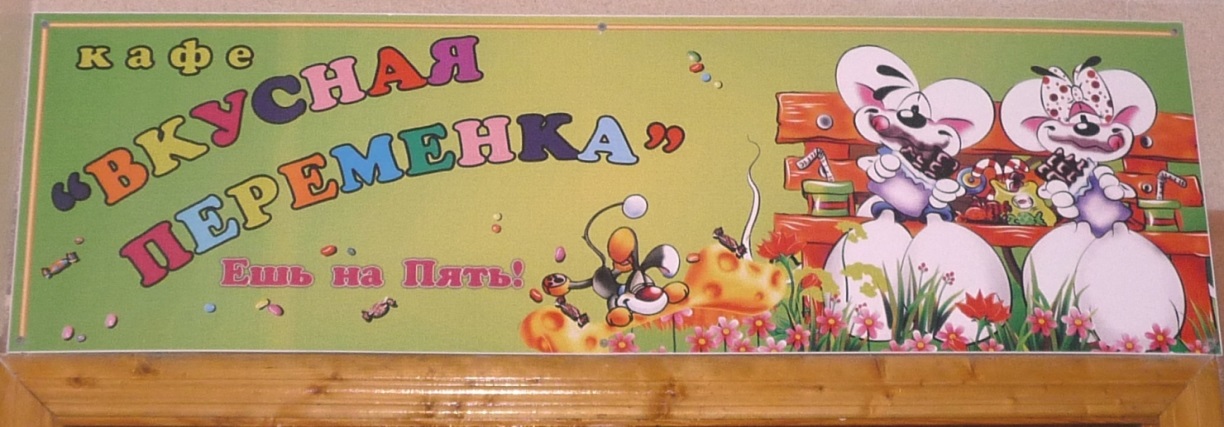 I смена8.40 - Горячее питание: 2В, 2Г, 3А, 4А,Б классы.  9.30 – Горячее питание и дотация: 5А,Б,В,Г,Д, 7В классы.  10.00 – 1А, 1Б, 1В, 1Г, 1Д, 1Е классы.10.30 – Горячее питание и дотация: 9А, Б, В, Г,Д классы .11.20 –Горячее питание и дотация: 8А, Б,В, Г,Д, 7Б классы.  12.10 – Горячее питание и дотация:  10 А, Б, В; 11А, Б, В.II смена13.50 – Горячее питание: 3Б,В,Г,Д, 2А классы .14.40 – Горячее питание: 4В,Г,Д, 2Б,Д, 7А,Г,Д классы.15.30 – Горячее питание и дотация: 6А,Б,В,Г,Д,Е, дотация:7А,Г,Д классы .